REGISTRATION ANDSPONSORSHIP PAYMENTSGOLF REGISTRATION FEE INCLUDES:18 holes of Golf with CartBox Lunch Buffet DinnerPractice Range 9:30-10:45 AMPutting/Hole ContestsPrizes & TrophiesRates: Early Bird by 8/1 After 8/1 Total: Foursome:   X $400     x $420 =_____ Singles: ____X $100  __x $105 =         Dinner only & 10 Raffle Tickets: $30 =  	Can’t make it but I’d like to donate: $	 	   Sponsor Opportunities – Please circle:Sponsorship Opportunities & Benefits Join the Fun! Save! Showcase your company or organization to more than 144 golfers with packages that include sponsor recognition on the course, in the clubhouse, on the Delafield Legion’s website and in the Delafield American Legion’s Newsletter.SOLE SPONSORSHIPSPractice Range Sponsor – show your support by your company’s signage for all golfers to see while warming up for the day’s events	$ 150Raffle & Prize SponsorCan’t join us? Showcase your business and support by donating a prize item for the Raffle. All sponsors will be listed in all event medium and in the Delafield American Legion newsletter.CO-SPONSORSHIPS:Lunch Sponsor: includes golf for two, recognition at the event, signage at the event, opportunity to address lunch attendees.	$ 350**EVENT RESERVATIONSChecks payable to and mail form(s) to: Delafield American Legion Post 196333 N. Lapham Peak Rd Delafield, WI 53018Questions - contact Mike Proulx    at 262.844.5198 or  email:mproulx@wi.rr.comPayment must accompany the reservation form. Reply EARLY! Limited to the first 144 golfers.Foursome Contact Information:(see next pages for full details)Practice Range	$  150Putting Contest	$	150Putting Contest Sponsor – Includes lunch and dinner and signage at the putting contest. You can attendDinner Sponsor – Sponsorship includes golf for two,Name: Address:________________________________________________________________________________________________________Tee Sponsor	$  100Par 3 Sponsors each	$  200Birdie Sponsor	$  650Co-Sponsor Opportunities:oand work this contest!	$ 150Tee Sponsor - your signage on a hole of your choice (multiples available – choose early & showcase your company at the event!)	$ 100recognition at the event, signage at dinner,opportunity to address dinner attendees.Cart Sponsor – (choose early)$ 350**Phone:	(______) ______________ Player’s namesGolfer 1 __________________________________Lunch Sponsor	$	350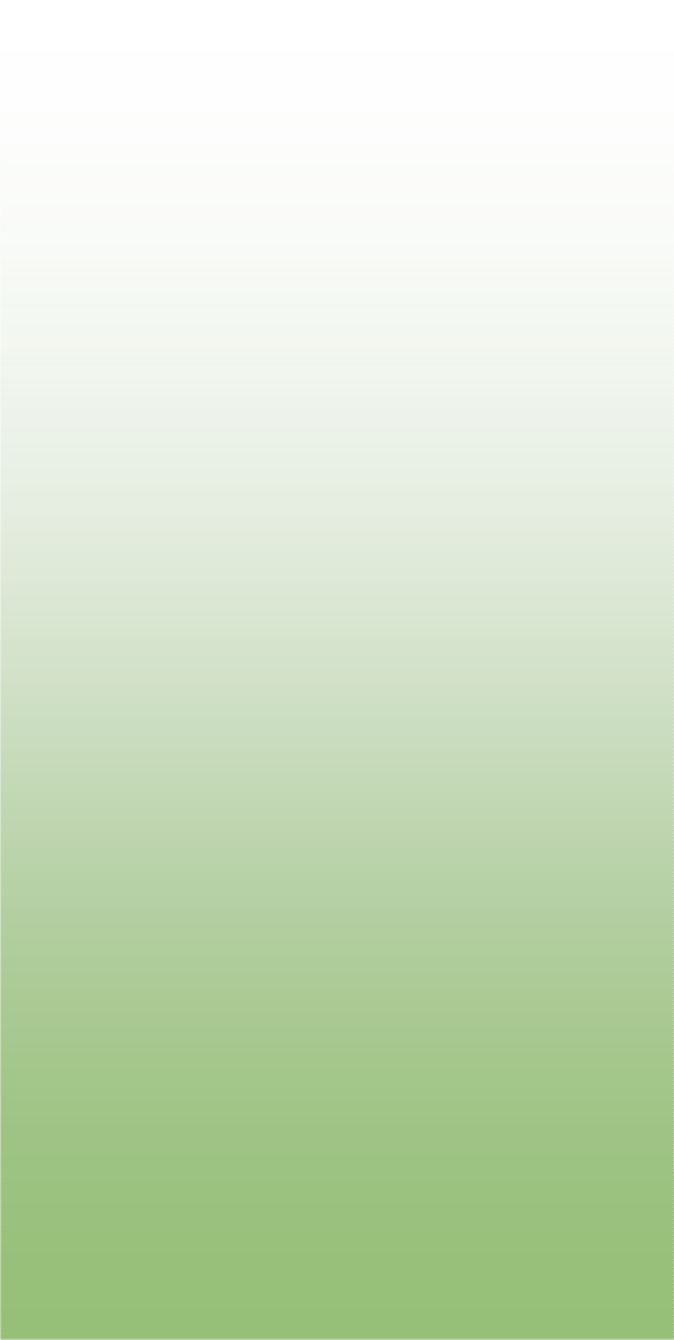 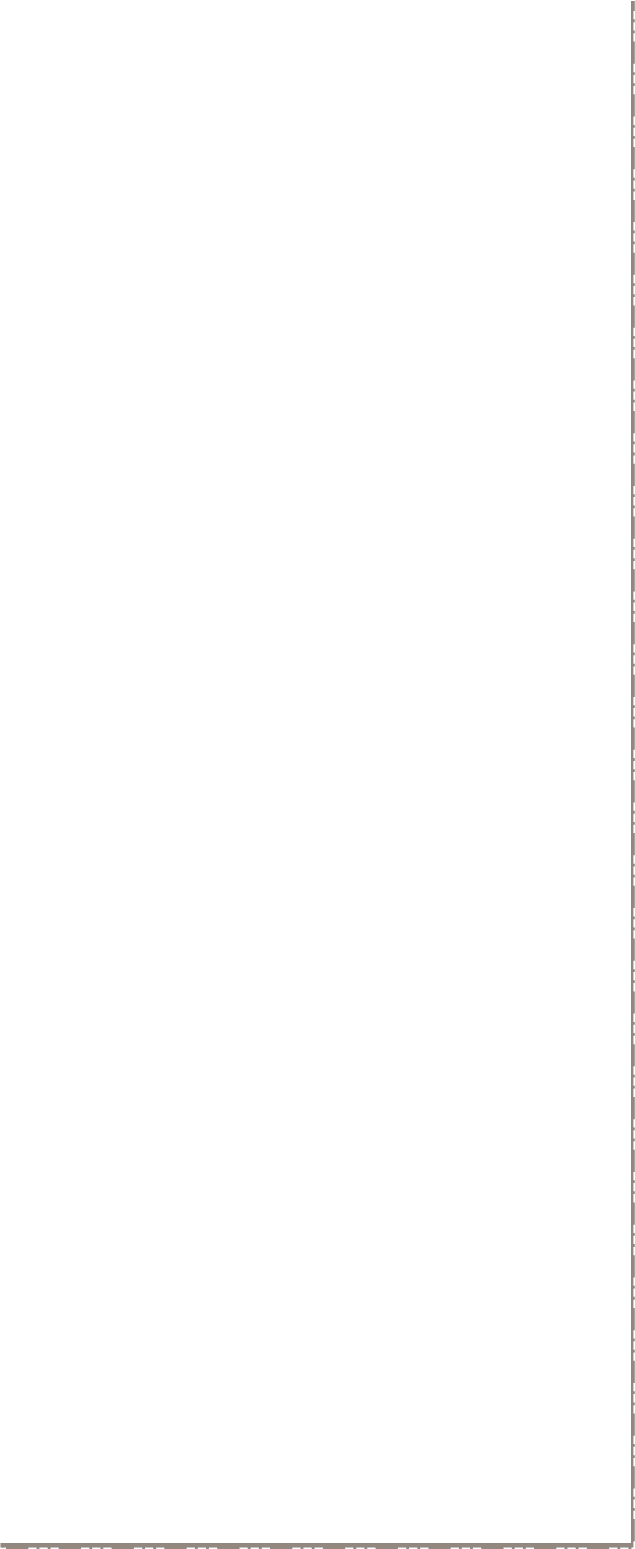 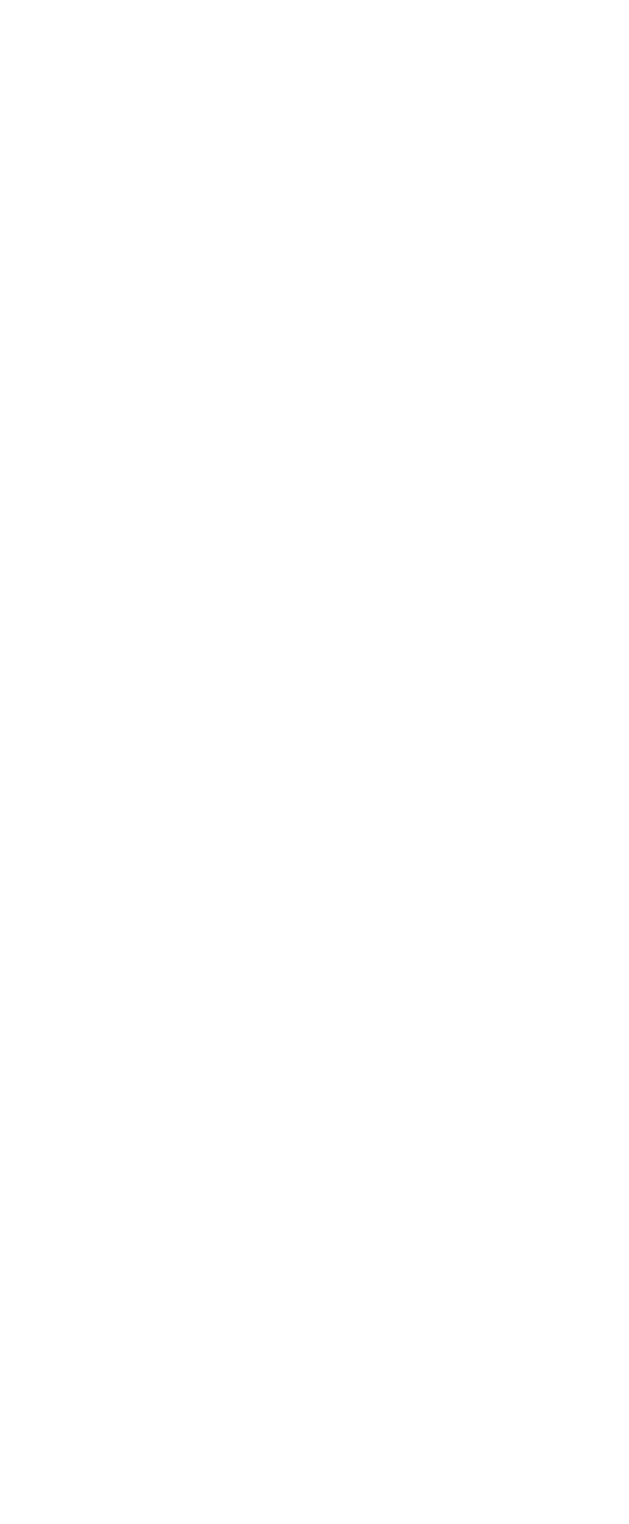 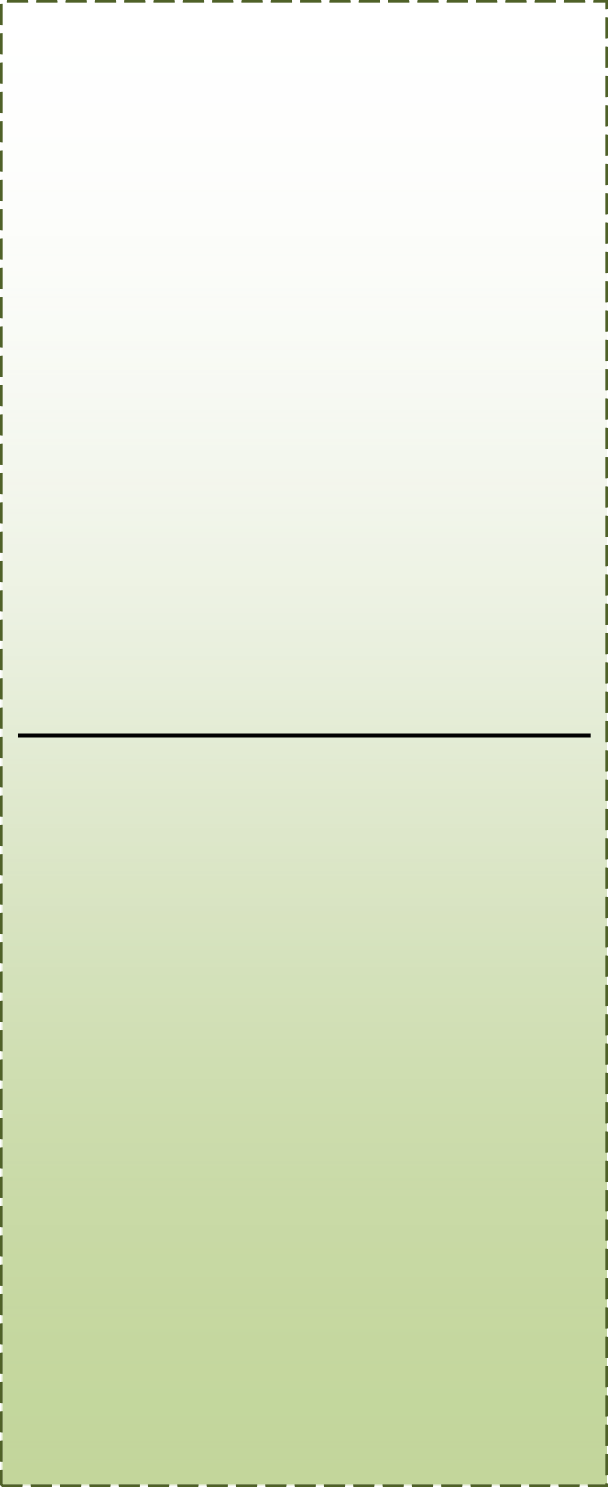 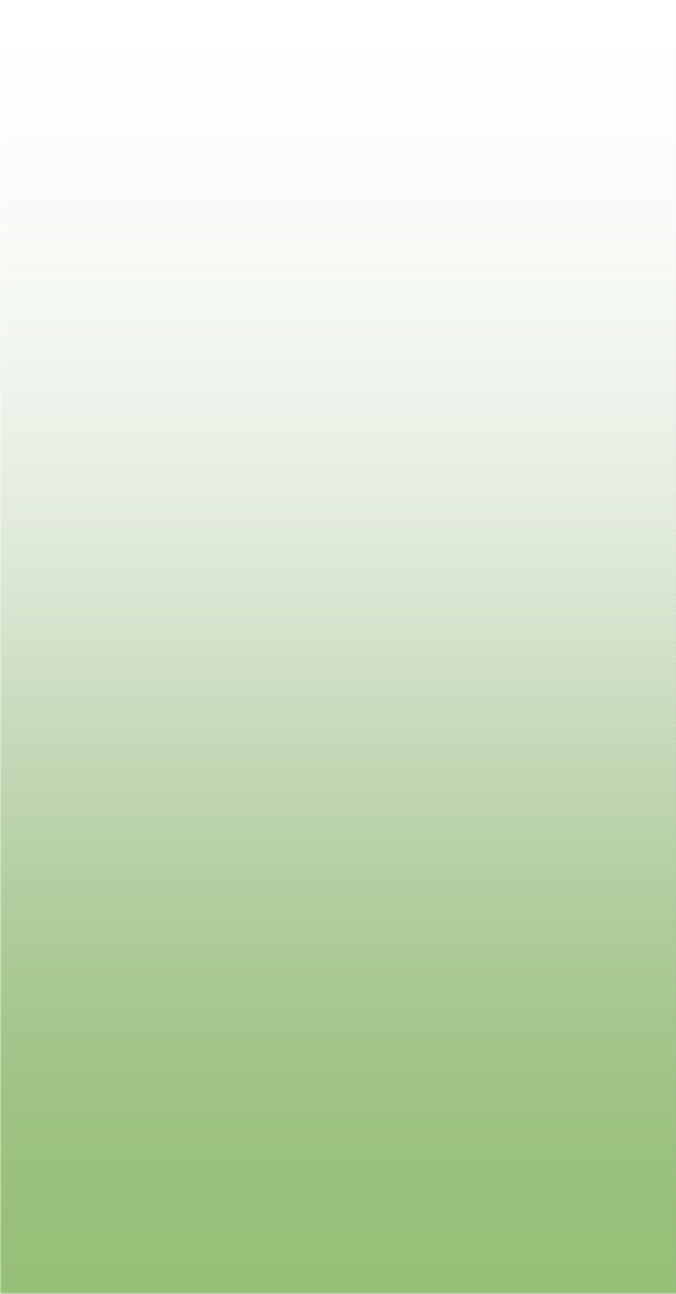 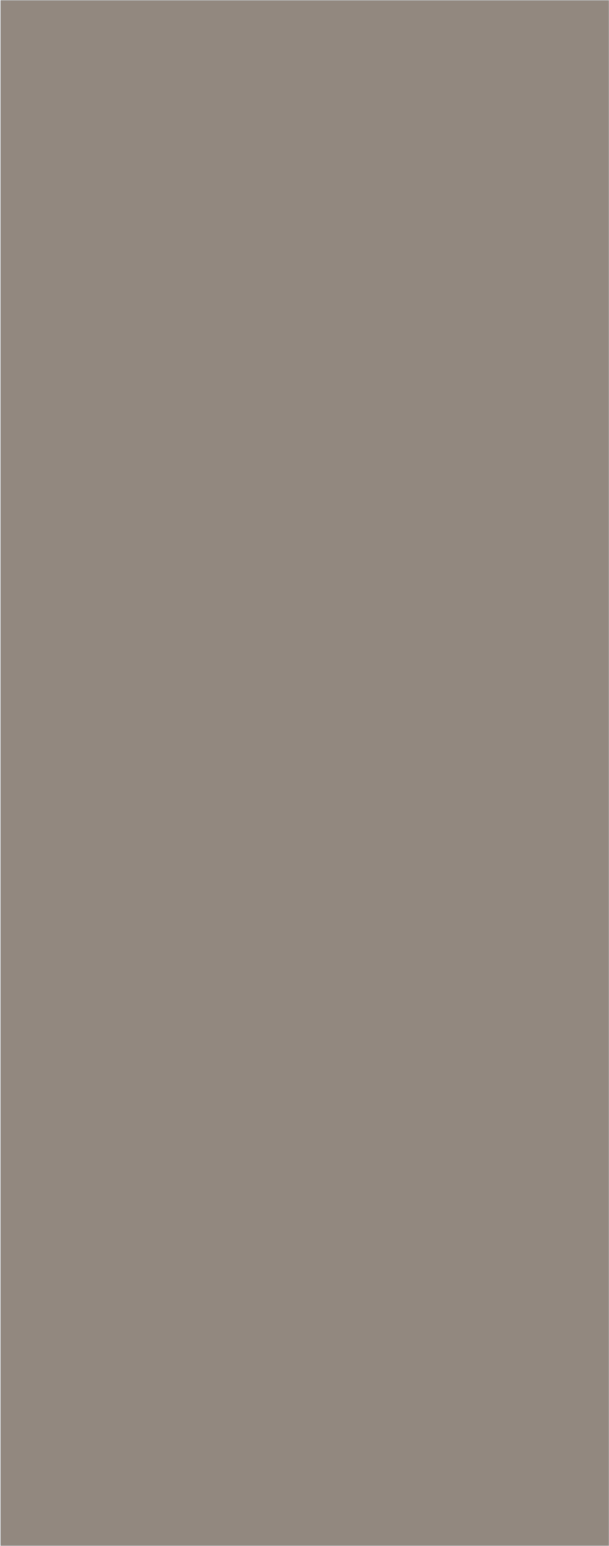 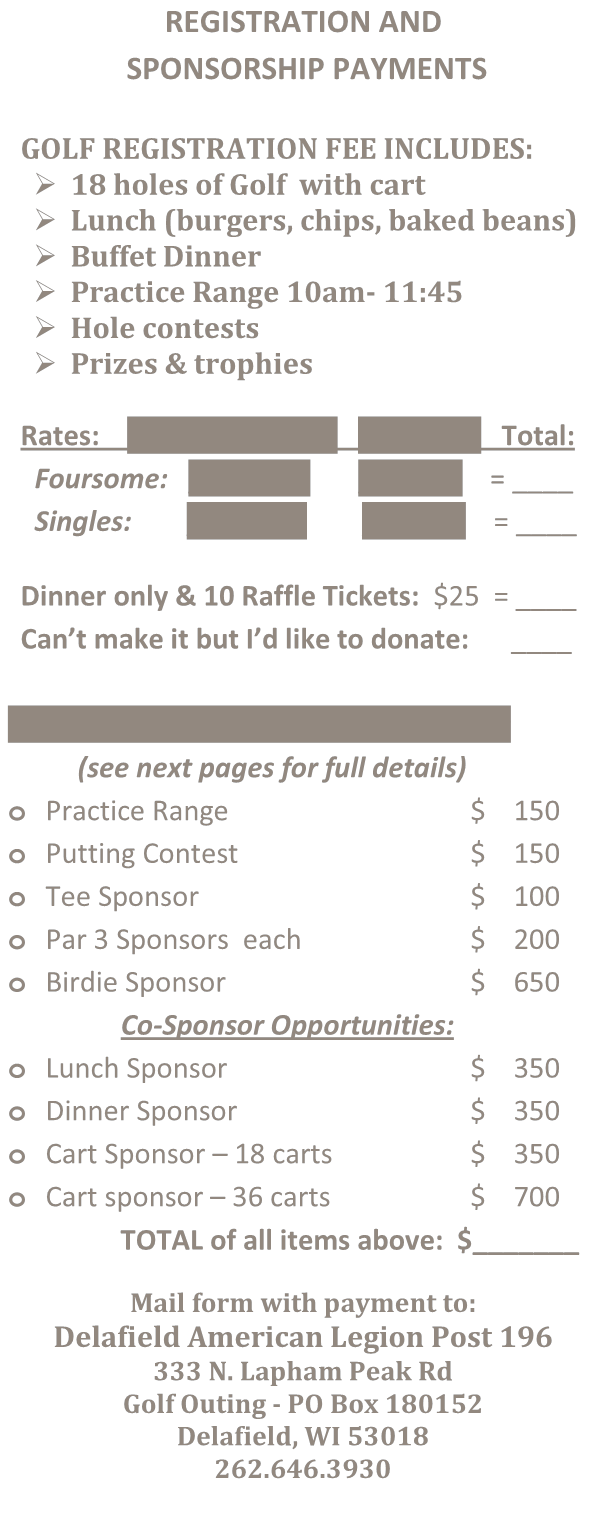 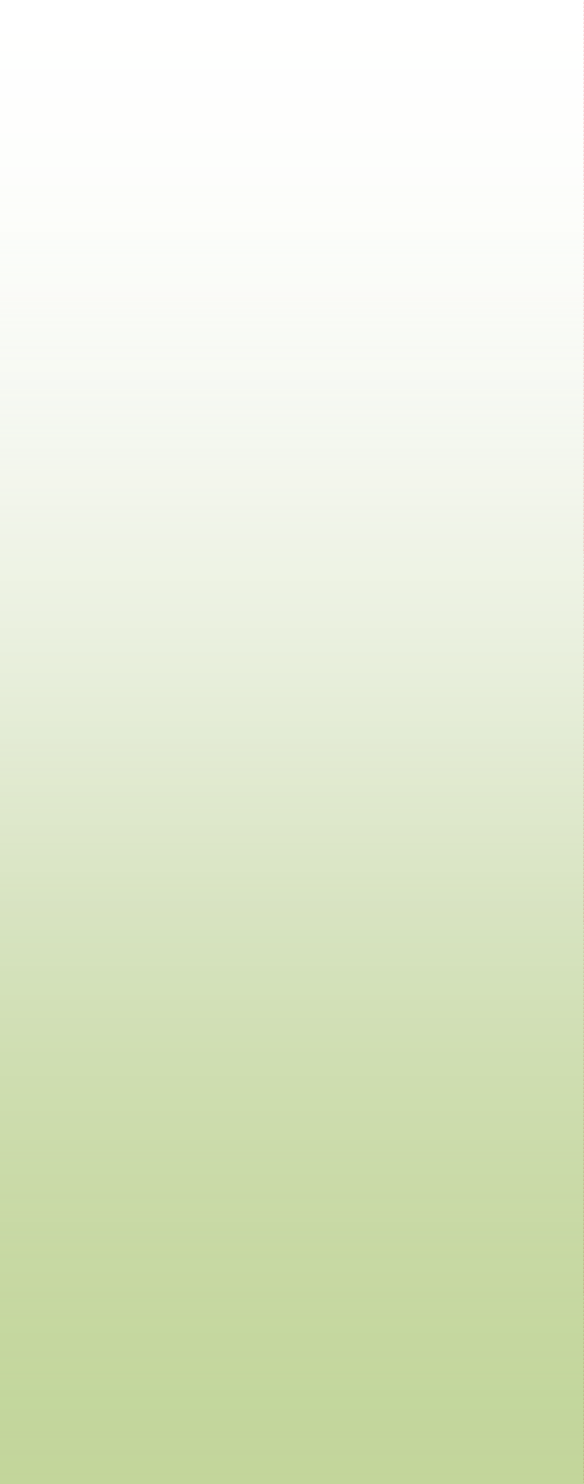 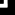 Dinner Sponsor	$  350Cart Sponsor – 18 carts	$  350Cart sponsor – 36 carts	$  700TOTAL of all items above: $ 	Mail form with payment to:Delafield American Legion Post 196Golf Outing 333 N. Lapham Peak Rd               Delafield, WI 53018262-844-5198Mike ProulxPar 3 Sponsors - 4 holes available - your signage on a hole of your choice – choose early & showcase your company at the event!	$ 200Birdie - Includes on-course presence & golf! Show- case your company on a hole of your choice; 4 golf packages, plus dinner & lunch for up to two additional representatives. Also includes signage & recognition at event.	$ 65018 carts	$ 25036 carts	$ 500** Sole sponsorships vs co-sponsorships are also available per option (lunch or dinner). Contact the legion early to arrange for this opportunity.Email    __________________________________Golfer 2 __________________________________Email   __________________________________Golfer 3 _________________________________Email   __________________________________Golfer   4   __________________________________Email    __________________________________Our Mission:The Delafield American Legion Post 196Was chartered on January 8, 1923 as a patriotic veteran’s organization devoted to mutual helpfulness.It is part of the nation’s largest veterans’ non- profit 501 (c) (19)organization, committed to mentoring and sponsorship of youth programs inour communities, advocating patriotism and honor, promoting a strong national security, and continued devotion to our fellow service members and veterans.Delafield American Legion Post 19610th Annual Golf Outing FundraiserFriday, August 27th, 2021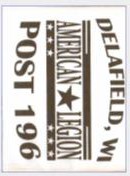 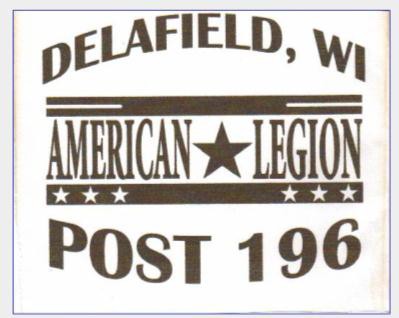 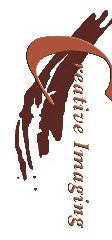 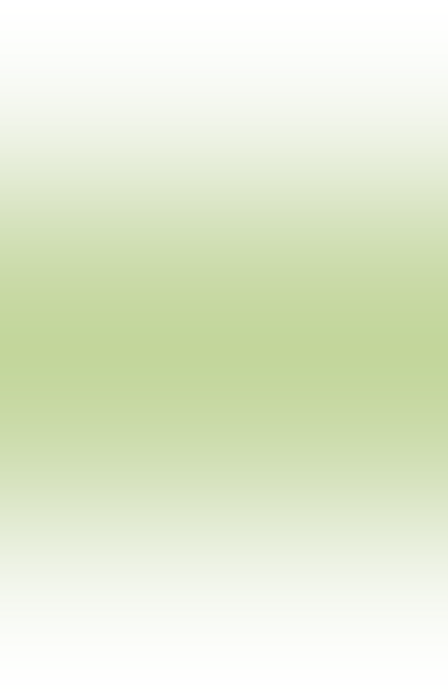 LINE UP YOUR FOURSOME TODAY!Scramble format – All players hit their own balls, but play from best lie.  Singles, doubles, men, women, co-ed teams- All Welcome!SCHEDULE: 9:30 -10:45 AM	Registration, Driving                                             Range & Box Lunch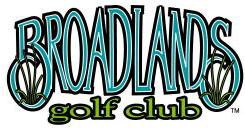 11:00 AM	Shotgun Start4:00-4:45PM	Cocktails4:45 – 7PM		Dinner, Auction & Raffles